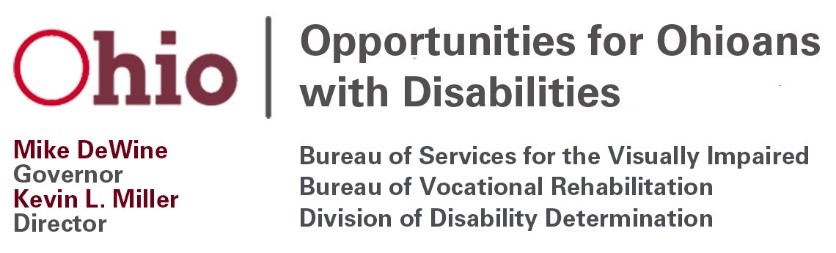 Opportunities for Ohioans with Disabilities Council MeetingJanuary 20, 202110:00 a.m. – 1:00 p.m.AgendaThe OOD Council meeting will be held using Microsoft Teams. https://teams.microsoft.com/l/meetup-join/19%3ameeting_YjQ1NjQyNjgtNTI5ZS00N2Y4LWI4YjMtMDViODlhMjgyNjFm%40thread.v2/0?context=%7b%22Tid%22%3a%2250f8fcc4-94d8-4f07-84eb-36ed57c7c8a2%22%2c%22Oid%22%3a%222074f3d0-74e9-4067-a0ea-d8bea75e441e%22%2c%22IsBroadcastMeeting%22%3atrue%7dWelcome and Introductions, Dr. Carolyn Peters, ChairApproval of November 18, 2020 Meeting Minutes, OOD Council MembersWritten Public Comments, OOD Council MembersPublic comments or correspondence should be submitted to Shirley.Marchi@ood.ohio.gov by close of business on Friday, January 15, 2021.Council Subcommittees:  Approval of Council Members to One of the Subcommittees (WIOA, VR Policies, Annual Report)OOD Status Update, OOD Director Kevin MillerBudgetOOD RSA 722 Report- State Comparison, Matt Lampke, Chief Legal CounselVocational Rehabilitation Program Update, Greg Dormer, Deputy Director, Bureau of Services for the Visually Impaired & Susan Pugh, Deputy Director, Bureau of Vocational RehabilitationCustomer Satisfaction Survey Report Upcoming VR Policy Public CommentInformed Choice Policy UpdatePlans for Summer Programming for Students with DisabilitiesExpansion of Youth Leadership ForumsEmployer and Innovation Services Update, Kristen Ballinger, Deputy Director, Division of Employer and Innovation Services2021 Virtual Hiring EventsThe Employers’ ADA Handbook 5-part Webinar SeriesComprehensive Statewide Needs Assessment (CSNA) Survey of Individuals with Disabilities ComponentChair’s Comments, Dr. Carolyn PetersCouncil Members Reapply with Governor’s Boards & CommissionsCouncil Members Discussion/Comments, Council MembersPublic Comment, Dr. Carolyn Peters, ChairAdjourn, Council MembersIf you have questions or need an accommodation, please contact Shirley Marchi at 614-438-1477 or shirley.marchi@ood.ohio.govMATERIALS FOR THIS MEETING WILL BE AVAILABLE ON THE OOD WEBSITE:  https://ood.ohio.gov/wps/portal/gov/ood/about-us/ood-council/ood-councils-meetings The mission of Opportunities for Ohioans with Disabilities is empowering Ohioans with disabilities through employment, disability determinations, and independence.